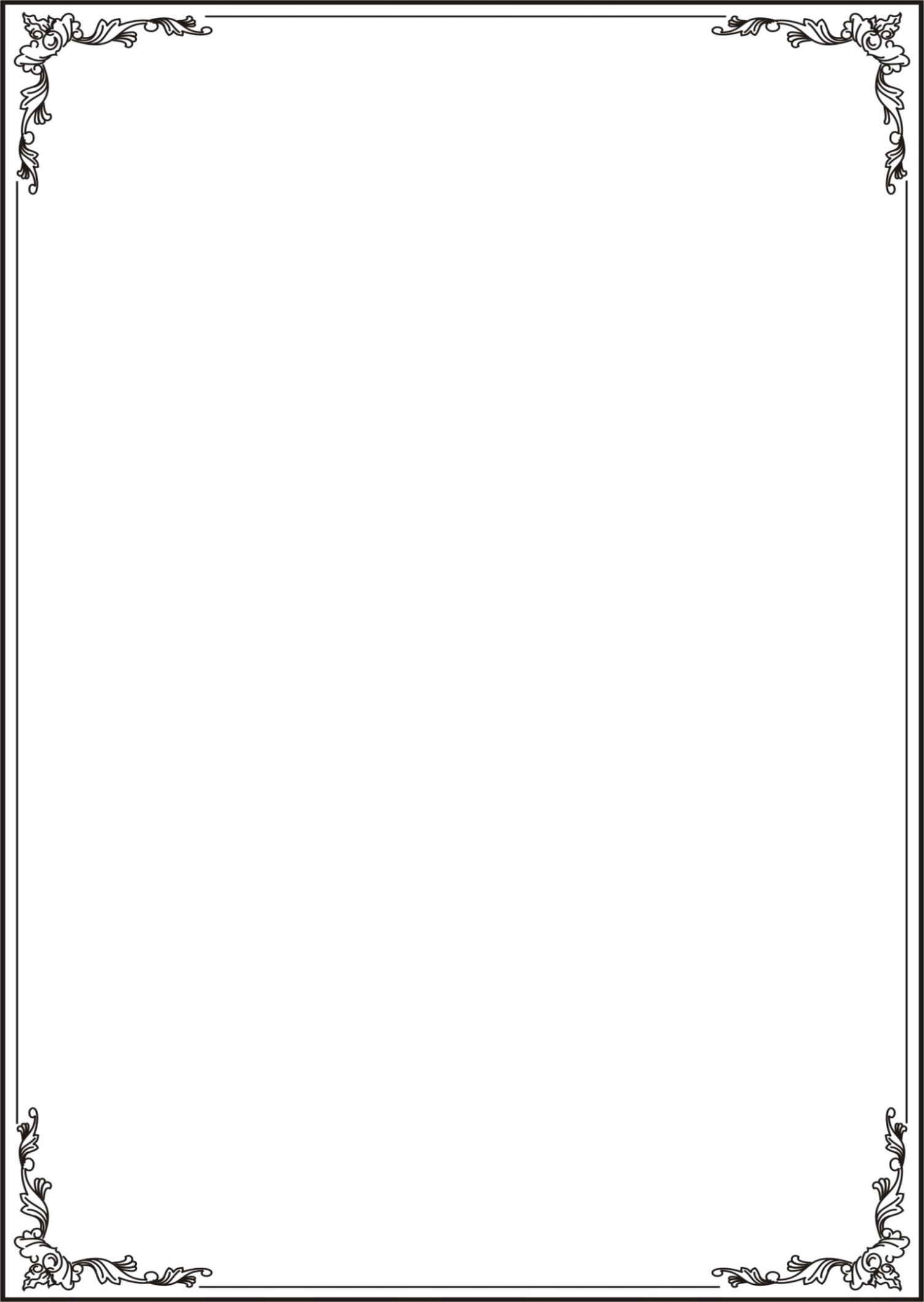 MỤC TIÊU CHẤT LƯỢNGNĂM HỌC 2023 - 2024Năm học 2023 - 2024 giảng viên Khoa Điện, Điện lạnh cam kết thực hiện 10 mục tiêu sau:1. 100% nhà giáo thuộc khoa khi lên lớp có đầy đủ hồ sơ, giáo trình, giáo án đúng quy định và được số hóa sau khi giảng dạy;2. Có từ 08 đề tài sáng kiến được Hội đồng sáng kiến nhà trường công nhận trong đó có ít nhất 01 mô hình dạy học tự làm.3. 100% nhà giáo thuộc khoa được bố trí học tập bồi dưỡng tại các cơ quan, doanh nghiệp;4. 100% nhà giáo tham gia hội giảng cấp khoa; có 05 nhà giáo tham gia và đạt giải tại hội giảng cấp trường; có nhà giáo tham gia hội giảng câp Tỉnh, cấp Quốc gia và đạt giải từ Khuyến khích trở lên;5. Có học sinh, sinh viên tham gia và đạt giải có số tại Hội thi KNN cấp trường;6. 100% nhà giáo thuộc khoa đạt lao động tiên tiến và có nhà giáo đạt chiến sĩ thi đua cấp cơ sở;7. Thực hiện tốt công tác 5S, OHS tại vị trí làm việc và các xưởng thực hành thuộc khoa quản lý tạo môi trường học tập an toàn, thân thiện;8. Tỷ lệ học sinh, sinh viên tốt nghiệp ra trường đạt từ 60% loại khá, giỏi trở lên;9. Tổ chức tốt hoạt động ngoại khóa cho các lớp TC K50 và lớp CĐ K51;10. Có từ 5 đề tài trở lên tham gia hội thi sáng tạo khoa học trẻ cấp trường, sáng tạo khởi nghiệp Startup Kite;11. Có từ 5 đề tài trở lên tham gia làm khóa luận tốt nghiệp;12. Có từ 50 đến 80 em sinh viên được học tập chuyên môn nghề tại doanh nghiệp và có từ 150 đến 300 em đi thực tập trải nghiệm tại doanh nghiệp;13. Tập thể khoa đạt tập thể lao động xuất sắc.KẾ HOẠCH THỰC HIỆN MỤC TIÊU CHẤT LƯỢNG SỐ 01 Nội dung mục tiêu số 01:  100% nhà giáo thuộc khoa khi lên lớp có đầy đủ hồ sơ, giáo trình, giáo án đúng quy định và được số hóa sau khi giảng dạy.Chữ viết tắt: - MH/MĐ; Môn học, mô đun;- P. ĐTHTQT; Phòng đào tạo và hợp tác quốc tế.KẾ HOẠCH THỰC HIỆN MỤC TIÊU CHẤT LƯỢNG SỐ 02 Nội dung mục tiêu số 02:  Có từ 08 đề tài sáng kiến được Hội đồng sáng kiến nhà trường công nhận trong đó có ít nhất 01 mô hình dạy học tự làm.KẾ HOẠCH THỰC HIỆN MỤC TIÊU CHẤT LƯỢNG SỐ 03 Nội dung mục tiêu số 03:  100% nhà giáo thuộc khoa được bố trí học tập bồi dưỡng tại các cơ quan, doanh nghiệp;KẾ HOẠCH THỰC HIỆN MỤC TIÊU CHẤT LƯỢNG SỐ 04Nội dung mục tiêu số 04:  100% nhà giáo tham gia hội giảng cấp khoa; có 05 nhà giáo tham gia và đạt giải tại hội giảng cấp trường.Chữ viết tắt: - P. KTKĐCL: Phòng KTKĐCL;- P. ĐTHTQT: Phòng đào tạo và hợp tác quốc tế.KẾ HOẠCH THỰC HIỆN MỤC TIÊU CHẤT LƯỢNG SỐ 05 Nội dung mục tiêu số 05:  Có học sinh, sinh viên tham gia và đạt giải có số tại Hội thi KNN cấp trường.Chữ viết tắt: - HSSV: Học sinh, sinh viên.KẾ HOẠCH THỰC HIỆN MỤC TIÊU CHẤT LƯỢNG SỐ 06 Nội dung mục tiêu số 06:  100% nhà giáo thuộc khoa đạt lao động tiên tiến và có nhà giáo đạt chiến sĩ thi đua cấp cơ sở.KẾ HOẠCH THỰC HIỆN MỤC TIÊU CHẤT LƯỢNG SỐ 07 Nội dung mục tiêu số 07:  Thực hiện tốt công tác 5S, OHS  tại vị trí làm việc và các xưởng thực hành thuộc khoa quản lý tạo môi trường học tập an toàn, thân thiện.Chữ viết tắt: - GVQLX: Giảng viên quản lý xưởng.KẾ HOẠCH THỰC HIỆN MỤC TIÊU CHẤT LƯỢNG SỐ 08 Nội dung mục tiêu số 08:  Tỷ lệ học sinh, sinh viên tốt nghiệp ra trường đạt từ 60% loại khá, giỏi trở lên;Chữ viết tắt: - MH/MĐ: Môn học, mô đun.KẾ HOẠCH THỰC HIỆN MỤC TIÊU CHẤT LƯỢNG SỐ 9 Nội dung mục tiêu số 9:  Tổ chức tốt hoạt động ngoại khóa cho các lớp TC K50 và lớp CĐ K51.Chữ viết tắt: - TC: Trung cấp.                       - CĐ: Cao đẳngKẾ HOẠCH THỰC HIỆN MỤC TIÊU CHẤT LƯỢNG SỐ 10Nội dung mục tiêu số 10:  Có từ 5 đề tài trở lên tham gia hội thi sáng tạo khoa học trẻ cấp trường, sáng tạo khởi nghiệp Startup Kite.Chữ viết tắt: - TC: Trung cấp.                       - CĐ: Cao đẳngKẾ HOẠCH THỰC HIỆN MỤC TIÊU CHẤT LƯỢNG SỐ 11Nội dung mục tiêu số 11:  Có từ 5  đề tài trở lên tham gia làm khóa luận tốt nghiệp.Chữ viết tắt: - TC: Trung cấp.                       - CĐ: Cao đẳngKẾ HOẠCH THỰC HIỆN MỤC TIÊU CHẤT LƯỢNG SỐ 12 Nội dung mục tiêu số 12:  Có từ 50 đến 80 em sinh viên được học tập chuyên môn nghề tại doanh nghiệp và có từ 150 đến 300 em đi thực tập trải nghiệm tại doanh nghiệp.Chữ viết tắt: - TC: Trung cấp.                       - CĐ: Cao đẳngKẾ HOẠCH THỰC HIỆN MỤC TIÊU CHẤT LƯỢNG SỐ 13  Nội dung mục tiêu số 10:  Tập thể khoa đạt tập thể lao động xuất sắc.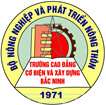 TRƯỜNG CAO ĐẲNG CƠ ĐIỆN VÀ XÂY DỰNG BẮC NINHKHOA ĐIỆN, ĐIỆN LẠNH	Địa chỉ: Số 188 Nguyễn Đăng Đạo, Tp Bắc Ninh	 ĐT: 0982.252.981    Email: leminhcuongcd@gmail.com	Fax: ……………      Website: …………………………..Trưởng khoaLê Minh Cường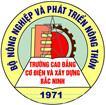 TRƯỜNG CAO ĐẲNG CƠ ĐIỆN VÀ XÂY DỰNG BẮC NINHKHOA ĐIỆN, ĐIỆN LẠNHNĂM HỌC 2023 – 2024Mã hoá: ĐĐL/KHMT/01TRƯỜNG CAO ĐẲNG CƠ ĐIỆN VÀ XÂY DỰNG BẮC NINHKHOA ĐIỆN, ĐIỆN LẠNHNĂM HỌC 2023 – 2024Lần ban hành:  01TRƯỜNG CAO ĐẲNG CƠ ĐIỆN VÀ XÂY DỰNG BẮC NINHKHOA ĐIỆN, ĐIỆN LẠNHNĂM HỌC 2023 – 2024Hiệu lực từ ngày: 01/09/2023TRƯỜNG CAO ĐẲNG CƠ ĐIỆN VÀ XÂY DỰNG BẮC NINHKHOA ĐIỆN, ĐIỆN LẠNHNĂM HỌC 2023 – 2024Tổng số trang: 02SttNội dung công việcThời gian hoàn thànhNgười/Đơn vịthực hiệnNgười/Đơn vịphối hợpHồ sơ/Kết quả1Nghiên cứu tài liệu chương trình giảng dạy; xác định đối tượng giảng dạyTrước khi lên lớp 5 ngàyGiảng viênChuẩn bị giáo án, bài giảng điện tử đúng theo chương trình và đối tượng giảng dạy2Biên soạn giáo án, bài giảng điện tửTrước khi lên lớp 2 ngàyGiảng viênHồ sơ giáo án, bài giảng điện tử đã được biên soạn3Lập kế hoạch giảng dạyTrước khi lên lớp 2 ngàyGiảng viên4Ký duyệt giáo ánTrước khi lên lớp 1 ngàyPhó trưởng khoa phụ trách chuyên mônHồ sơ giáo án đã được ký duyệt5Giáo trình giảng dạyKhi lên lớp buổi đầu tiênHọc sinh/Sinh viênGiảng viên; ĐTHTQTCác HSSV có giáo trình 6Đánh giá kết quả thực hiện môn học mô đunSau khi kết thúc giảng dạy 3 ngàyGiảng viênPhó trưởng khoa phụ trách chuyên mônBảng đánh giá chất lượng giờ giảng MH/MĐChữ  kýNgười soạn thảoNgười kiểm traNgười phê duyệtChữ  kýHọ và  tênNguyễn Thị Thu TrangNguyễn Văn DũngLê Minh CườngChức danhNGƯỜI SOẠNP. TRƯỞNG KHOATRƯỞNG KHOATRƯỜNG CAO ĐẲNG CƠ ĐIỆN VÀ XÂY DỰNG BẮC NINHKHOA ĐIỆN, ĐIỆN LẠNHNĂM HỌC 2023 – 2024Mã hoá: ĐĐL/KHMT/01TRƯỜNG CAO ĐẲNG CƠ ĐIỆN VÀ XÂY DỰNG BẮC NINHKHOA ĐIỆN, ĐIỆN LẠNHNĂM HỌC 2023 – 2024Lần ban hành:  01TRƯỜNG CAO ĐẲNG CƠ ĐIỆN VÀ XÂY DỰNG BẮC NINHKHOA ĐIỆN, ĐIỆN LẠNHNĂM HỌC 2023 – 2024Hiệu lực từ ngày: 01/09/2023TRƯỜNG CAO ĐẲNG CƠ ĐIỆN VÀ XÂY DỰNG BẮC NINHKHOA ĐIỆN, ĐIỆN LẠNHNĂM HỌC 2023 – 2024Tổng số trang: 02SttNội dung công việcThời gian hoàn thànhNgười/Đơn vịthực hiệnNgười/Đơn vịphối hợpHồ sơ/Kết quả1Tổng hợp đăng ký làm đề tài sáng kiến của khoaTrước 15/09/2023Trưởng khoaCác giảng viênBảng tổng hợp đăng ký làm đề tài sáng kiến2Thực hiện làm thuyết minh đề tài, sáng kiến, mô hình15/10/2023Giảng viênCác đề tài được thuyết minh3Bảo vệ trước hội đồng15/11/2023Giảng viênCác hội đồng Các ý tưởng đã được phê duyệt4Triển khai thực hiện đề tài, mô hình15/5/2024Giảng viênCán bộ QL khoaCác đề tài hoàn thiện.5Lập hồ sơ thuyết minh, báo cáo, hướng dẫn sử dụng15/6/2024Giảng viênCác hội đồngCác đề tài được nghiệm thu công nghận cấp trường6Làm báo cáo sáng kiến lên hội đồng cấp trên30/6/2024Giảng viênBáo cáo đề nghị công nhận sáng kiến.Chữ  kýNgười soạn thảoNgười kiểm traNgười phê duyệtChữ  kýHọ và  tênNguyễn Thị VượngTrần Văn TrìnhLê Minh CườngChức danhNGƯỜI SOẠNP. TRƯỞNG KHOATRƯỞNG KHOATRƯỜNG CAO ĐẲNG CƠ ĐIỆN VÀ XÂY DỰNG BẮC NINHKHOA ĐIỆN, ĐIỆN LẠNHNĂM HỌC 2023 – 2024Mã hoá: ĐĐL/KHMT/01TRƯỜNG CAO ĐẲNG CƠ ĐIỆN VÀ XÂY DỰNG BẮC NINHKHOA ĐIỆN, ĐIỆN LẠNHNĂM HỌC 2023 – 2024Lần ban hành:  01TRƯỜNG CAO ĐẲNG CƠ ĐIỆN VÀ XÂY DỰNG BẮC NINHKHOA ĐIỆN, ĐIỆN LẠNHNĂM HỌC 2023 – 2024Hiệu lực từ ngày: 01/09/2023TRƯỜNG CAO ĐẲNG CƠ ĐIỆN VÀ XÂY DỰNG BẮC NINHKHOA ĐIỆN, ĐIỆN LẠNHNĂM HỌC 2023 – 2024Tổng số trang: 02SttNội dung công việcThời gian hoàn thànhNgười/Đơn vịthực hiệnNgười/Đơn vịphối hợpHồ sơ/Kết quả1Xây dựng kế hoạch thực tập tại doanh nghiệp cho các giáo viên thuộc khoa15/9/2023Trưởng khoaKế hoạch thực tập tại doanh nghiệp.2Nộp đơn xin đi học tập bồi dưỡng tại DN31/10/2023Các giảng viênLĐ doanh nghiệp Đơn xin đi học tập bồi dưỡng tại doanh nghiệp3Trình lãnh đạo phê duyệt đơnTheo kế hoạch cụ thểCác giảng viênTrưởng khoaQuyết định đồng ý cử giảng viên tham gia thực tập tại doanh nghiệp4Báo cáo kết quả thực tập tại doanh nghiệp31/08/2024Các giảng viênQL doanh nghiệpBản báo cáo kết quả thực tập tại doanh nghiệp5Tổng hợp thực tập tại doanh nghiệp31/08/2024Trưởng khoaCác giảng viênBản tổng hợp thực tập tại doanh nghiệpChữ  kýNgười soạn thảoNgười kiểm traNgười phê duyệtChữ  kýHọ và  tênHoàng Thu HàNguyễn Văn DũngLê Minh CườngChức danhNGƯỜI SOẠNP. TRƯỞNG KHOATRƯỞNG KHOATRƯỜNG CAO ĐẲNG CƠ ĐIỆN VÀ XÂY DỰNG BẮC NINHKHOA ĐIỆN, ĐIỆN LẠNHNĂM HỌC 2023 – 2024Mã hoá: ĐĐL/KHMT/01TRƯỜNG CAO ĐẲNG CƠ ĐIỆN VÀ XÂY DỰNG BẮC NINHKHOA ĐIỆN, ĐIỆN LẠNHNĂM HỌC 2023 – 2024Lần ban hành:  01TRƯỜNG CAO ĐẲNG CƠ ĐIỆN VÀ XÂY DỰNG BẮC NINHKHOA ĐIỆN, ĐIỆN LẠNHNĂM HỌC 2023 – 2024Hiệu lực từ ngày: 01/09/2023TRƯỜNG CAO ĐẲNG CƠ ĐIỆN VÀ XÂY DỰNG BẮC NINHKHOA ĐIỆN, ĐIỆN LẠNHNĂM HỌC 2023 – 2024Tổng số trang: 02SttNội dung công việcThời gian hoàn thànhNgười/Đơn vịthực hiệnNgười/Đơn vịphối hợpHồ sơ/Kết quả1 Xây dựng kế hoạch hội giảng cấp khoa15/10/2023Phó trưởng khoa Các giảng viênLịch hội giảng khoa2Thực hiện lịch hội giảng khoa15/12/2023Các giảng viênTrưởng, phó khoaĐTHTQT; KTKĐCLBảng tổng hợp kết quả hội giảng khoa3Lựa chọn đề xuất giảng viên tham gia hội giảng cấp trường15/12/2023Trưởng khoaCác giảng viên được đề xuấtDanh sách đăng ký4Báo cáo kết quả hội giảng khoa15/12/2023Phó trưởng khoaBáo cáo kết quả hội giảng khoa5Xây dựng kế hoạch dự giảng các giảng viên tham gia hội giảng các cấpTheo kế hoạch ĐTHTQTTrưởng khoaCác Giảng viên có tên trong danh sáchKế hoạch dự giảng các cấpChữ  kýNgười soạn thảoNgười kiểm traNgười phê duyệtChữ  kýHọ và  tênLê Thị NhungTrần Văn TrìnhLê Minh CườngChức danhNGƯỜI SOẠNP. TRƯỞNG KHOATRƯỞNG KHOATRƯỜNG CAO ĐẲNG CƠ ĐIỆN VÀ XÂY DỰNG BẮC NINHKHOA ĐIỆN, ĐIỆN LẠNHNĂM HỌC 2023 – 2024Mã hoá: ĐĐL/KHMT/01TRƯỜNG CAO ĐẲNG CƠ ĐIỆN VÀ XÂY DỰNG BẮC NINHKHOA ĐIỆN, ĐIỆN LẠNHNĂM HỌC 2023 – 2024Lần ban hành:  01TRƯỜNG CAO ĐẲNG CƠ ĐIỆN VÀ XÂY DỰNG BẮC NINHKHOA ĐIỆN, ĐIỆN LẠNHNĂM HỌC 2023 – 2024Hiệu lực từ ngày: 01/09/2023TRƯỜNG CAO ĐẲNG CƠ ĐIỆN VÀ XÂY DỰNG BẮC NINHKHOA ĐIỆN, ĐIỆN LẠNHNĂM HỌC 2023 – 2024Tổng số trang: 01SttNội dung công việcThời gian hoàn thànhNgười/Đơn vịthực hiệnNgười/Đơn vịphối hợpHồ sơ/Kết quả1Lập danh sách HSSV tham dự thi kỹ năng nghề cấp trường 5/2024Trưởng khoaGiáo viên và HSSV thuộc khoaDanh sách HSSV dự thi tay nghề cấp trường2Ôn luyện HSSV tham gia thi kỹ năng nghề các cấpTheo kế hoạchGiảng viên được phân côngCán bộ QL khoaKết quả thi kỹ năng nghề các cấpChữ  kýNgười soạn thảoNgười kiểm traNgười phê duyệtChữ  kýHọ và  tênĐỗ Văn DươngTrần Văn TrìnhLê Minh CườngChức danhNGƯỜI SOẠNP. TRƯỞNG KHOATRƯỞNG KHOATRƯỜNG CAO ĐẲNG CƠ ĐIỆN VÀ XÂY DỰNG BẮC NINHKHOA ĐIỆN, ĐIỆN LẠNHNĂM HỌC 2023 – 2024Mã hoá: ĐĐL/KHMT/01TRƯỜNG CAO ĐẲNG CƠ ĐIỆN VÀ XÂY DỰNG BẮC NINHKHOA ĐIỆN, ĐIỆN LẠNHNĂM HỌC 2023 – 2024Lần ban hành:  01TRƯỜNG CAO ĐẲNG CƠ ĐIỆN VÀ XÂY DỰNG BẮC NINHKHOA ĐIỆN, ĐIỆN LẠNHNĂM HỌC 2023 – 2024Hiệu lực từ ngày: 01/09/2023TRƯỜNG CAO ĐẲNG CƠ ĐIỆN VÀ XÂY DỰNG BẮC NINHKHOA ĐIỆN, ĐIỆN LẠNHNĂM HỌC 2023 – 2024Tổng số trang: 02SttNội dung công việcThời gian hoàn thànhNgười/Đơn vịthực hiệnNgười/Đơn vịphối hợpHồ sơ/Kết quả1Tổng hợp đăng ký thi đua năm học15/09/2023Trưởng khoaCác giảng viênBảng tổng hợp đăng ký thi đua năm học2Triển khai các hoạt động phong trào, hoạt động thi đua năm họcTheo kế hoạch hoạt động phong tràoTrưởng khoaCác giảng viênKết quả tham gia các hoạt động phong trào, thi đua theo từng đợt.3Triển khai các hoạt động nghiên cứu khoa học, học tập bồi dưỡngTheo kế hoạch nghiên cứu khoa họcTrưởng khoaCác giảng viên thuộc khoaCác đề tài nghiên cứu được công nhận, báo cáo học tập bồi dưỡng của các giảng viên4Đôn dốc giám sát thực hiện các hoạt động giảng dạy thường xuyên đảm bảo chất lượng31/08/2024Trưởng khoaCác giảng viên thuộc khoaCác giờ giảng đều đạt chất lượng từ khá trở lên.5Họp đánh giá thi đua năm học30/7/2024Trưởng khoaCác giảng viên thuộc khoaBảng tổng hợp thi đua năm học của khoa.Chữ  kýNgười soạn thảoNgười kiểm traNgười phê duyệtChữ  kýHọ và  tênHoàng Thu HàNguyễn Văn DũngLê Minh CườngChức danhNGƯỜI SOẠNP. TRƯỞNG KHOATRƯỞNG KHOATRƯỜNG CAO ĐẲNG CƠ ĐIỆN VÀ XÂY DỰNG BẮC NINHKHOA ĐIỆN, ĐIỆN LẠNHNĂM HỌC 2023 – 2024Mã hoá: ĐĐL/KHMT/01TRƯỜNG CAO ĐẲNG CƠ ĐIỆN VÀ XÂY DỰNG BẮC NINHKHOA ĐIỆN, ĐIỆN LẠNHNĂM HỌC 2023 – 2024Lần ban hành:  01TRƯỜNG CAO ĐẲNG CƠ ĐIỆN VÀ XÂY DỰNG BẮC NINHKHOA ĐIỆN, ĐIỆN LẠNHNĂM HỌC 2023 – 2024Hiệu lực từ ngày: 01/09/2023TRƯỜNG CAO ĐẲNG CƠ ĐIỆN VÀ XÂY DỰNG BẮC NINHKHOA ĐIỆN, ĐIỆN LẠNHNĂM HỌC 2023 – 2024Tổng số trang: 01SttNội dung công việcThời gian hoàn thànhNgười/Đơn vịthực hiệnNgười/Đơn vịphối hợpHồ sơ/Kết quả1Thành lập ban 5S thuộc khoa30/09/2023Trưởng khoaCác giảng viên có tênQuyết định thành lập ban 5S2Kiểm tra công tác 5SHàng tuầnBan 5SCác giảng viênBáo cáo công tác kiểm tra 5SChữ  kýNgười soạn thảoNgười kiểm traNgười phê duyệtChữ  kýHọ và  tênLê Thị NhungNguyễn Văn DũngLê Minh CườngChức danhNGƯỜI SOẠNP. TRƯỞNG KHOATRƯỞNG KHOATRƯỜNG CAO ĐẲNG CƠ ĐIỆN VÀ XÂY DỰNG BẮC NINHKHOA ĐIỆN, ĐIỆN LẠNHNĂM HỌC 2023 – 2024Mã hoá: ĐĐL/KHMT/01TRƯỜNG CAO ĐẲNG CƠ ĐIỆN VÀ XÂY DỰNG BẮC NINHKHOA ĐIỆN, ĐIỆN LẠNHNĂM HỌC 2023 – 2024Lần ban hành:  01TRƯỜNG CAO ĐẲNG CƠ ĐIỆN VÀ XÂY DỰNG BẮC NINHKHOA ĐIỆN, ĐIỆN LẠNHNĂM HỌC 2023 – 2024Hiệu lực từ ngày: 01/09/2023TRƯỜNG CAO ĐẲNG CƠ ĐIỆN VÀ XÂY DỰNG BẮC NINHKHOA ĐIỆN, ĐIỆN LẠNHNĂM HỌC 2023 – 2024Tổng số trang: 02SttNội dung công việcThời gian hoàn thànhNgười/Đơn vịthực hiệnNgười/Đơn vịphối hợpHồ sơ/Kết quả1Thực hiện tốt việc xây dựng kế hoạch giảng dạy, kế hoạch giáo viên31/08/2023Trưởng khoaPhó trưởng khoaKế hoạch giảng dạy các lớp, các giáo viên2Xây dựng và ban hành thời khóa biểu trước khi lên lớp.Trước khi lên lớp 3 ngàyTrưởng khoaPhó trưởng khoaThời khóa biểu giảng dạy được ban hành3Ký duyệt hồ sơ giảng dạy của giảng viên trước khi lên lớpTrước khi lên lớp 1 ngàyPhó trưởng khoaCác giảng viênHồ sơ được phê duyệt4Kiểm tra, giám sát quá trình lên lớp Sau khi kết thúc MH/MĐTrưởng, phó khoaCác giảng viên5Xây dựng kế hoạch luyện thi thi tốt nghiệp Trước khi thi 30 ngàyPhó trưởng khoaGiảng viên và các sinh viên6Luyện thi theo kế hoạchTrước khi thi 5 ngàyCác giảng viênSinh viênChữ  kýNgười soạn thảoNgười kiểm traNgười phê duyệtChữ  kýHọ và  tênNguyễn Thị Thu TrangNguyễn Văn DũngLê Minh CườngChức danhNGƯỜI SOẠNP. TRƯỞNG KHOATRƯỞNG KHOATRƯỜNG CAO ĐẲNG CƠ ĐIỆN VÀ XÂY DỰNG BẮC NINHKHOA ĐIỆN, ĐIỆN LẠNHNĂM HỌC 2023 – 2024Mã hoá: ĐĐL/KHMT/01TRƯỜNG CAO ĐẲNG CƠ ĐIỆN VÀ XÂY DỰNG BẮC NINHKHOA ĐIỆN, ĐIỆN LẠNHNĂM HỌC 2023 – 2024Lần ban hành:  01TRƯỜNG CAO ĐẲNG CƠ ĐIỆN VÀ XÂY DỰNG BẮC NINHKHOA ĐIỆN, ĐIỆN LẠNHNĂM HỌC 2023 – 2024Hiệu lực từ ngày: 01/09/2023TRƯỜNG CAO ĐẲNG CƠ ĐIỆN VÀ XÂY DỰNG BẮC NINHKHOA ĐIỆN, ĐIỆN LẠNHNĂM HỌC 2023 – 2024Tổng số trang: 01SttNội dung công việcThời gian hoàn thànhNgười/Đơn vịthực hiệnNgười/Đơn vịphối hợpHồ sơ/Kết quả1Lập Kế hoạch tổ chức các hoạt động ngoại khóa cho các lớp TC K50 và lớp CĐ K511/10/2023Trưởng khoaGiảng viên Lập Kế hoạch tổ chức các hoạt động ngoại khóa cho các lớp TC K50 và lớp CĐ K512Triển khai Kế hoạch tổ chức các hoạt động ngoại khóa cho các lớp TC K50 và lớp CĐ K51Theo kế hoạchGiảng viên được phân côngCán bộ quản lý khoaThực hiện được các hoạt động ngoại khóa cho các lớp TC K50 và lớp CĐ K51Chữ  kýNgười soạn thảoNgười kiểm traNgười phê duyệtChữ  kýHọ và  tênNguyễn Thị Thu TrangNguyễn Văn DũngLê Minh CườngChức danhNGƯỜI SOẠNP. TRƯỞNG KHOATRƯỞNG KHOATRƯỜNG CAO ĐẲNG CƠ ĐIỆN VÀ XÂY DỰNG BẮC NINHKHOA ĐIỆN, ĐIỆN LẠNHNĂM HỌC 2023 – 2024Mã hoá: ĐĐL/KHMT/01TRƯỜNG CAO ĐẲNG CƠ ĐIỆN VÀ XÂY DỰNG BẮC NINHKHOA ĐIỆN, ĐIỆN LẠNHNĂM HỌC 2023 – 2024Lần ban hành:  01TRƯỜNG CAO ĐẲNG CƠ ĐIỆN VÀ XÂY DỰNG BẮC NINHKHOA ĐIỆN, ĐIỆN LẠNHNĂM HỌC 2023 – 2024Hiệu lực từ ngày: 01/09/2023TRƯỜNG CAO ĐẲNG CƠ ĐIỆN VÀ XÂY DỰNG BẮC NINHKHOA ĐIỆN, ĐIỆN LẠNHNĂM HỌC 2023 – 2024Tổng số trang: 02SttNội dung công việcThời gian hoàn thànhNgười/Đơn vịthực hiệnNgười/Đơn vịphối hợpHồ sơ/Kết quả1Căn cứ kế hoạch của ban tổ chức các cuộc thi sáng tạo khoa học kỹ thuật trẻ và sáng tạo khởi nghiệp Startup Kite để triển khai cho học sinh, sinh viên  đăng ký.1/12/2023Trưởng khoaGiảng viênDanh sách các nhóm đăng ký tham gia các cuộc thi2Triển khai thực hiện các đề tài đã đăng ký Theo kế hoạchGiảng viên được phân côngCán bộ quản lý khoaHoàn thành các sản phẩm đăng ký Chữ  kýNgười soạn thảoNgười kiểm traNgười phê duyệtChữ  kýHọ và  tênNguyễn Thị Thu TrangNguyễn Văn DũngLê Minh CườngChức danhNGƯỜI SOẠNP. TRƯỞNG KHOATRƯỞNG KHOATRƯỜNG CAO ĐẲNG CƠ ĐIỆN VÀ XÂY DỰNG BẮC NINHKHOA ĐIỆN, ĐIỆN LẠNHNĂM HỌC 2023 – 2024Mã hoá: ĐĐL/KHMT/01TRƯỜNG CAO ĐẲNG CƠ ĐIỆN VÀ XÂY DỰNG BẮC NINHKHOA ĐIỆN, ĐIỆN LẠNHNĂM HỌC 2023 – 2024Lần ban hành:  01TRƯỜNG CAO ĐẲNG CƠ ĐIỆN VÀ XÂY DỰNG BẮC NINHKHOA ĐIỆN, ĐIỆN LẠNHNĂM HỌC 2023 – 2024Hiệu lực từ ngày: 01/09/2023TRƯỜNG CAO ĐẲNG CƠ ĐIỆN VÀ XÂY DỰNG BẮC NINHKHOA ĐIỆN, ĐIỆN LẠNHNĂM HỌC 2023 – 2024Tổng số trang: 01SttNội dung công việcThời gian hoàn thànhNgười/Đơn vịthực hiệnNgười/Đơn vịphối hợpHồ sơ/Kết quả1Căn cứ kế hoạch làm khóa luận tốt nghiệp để triển khai cho học sinh, sinh viên  đăng ký.1/12/2023Trưởng khoaGiảng viênDanh sách các nhóm đăng ký tham gia các cuộc thi2Triển khai thực hiện các đề tài đã đăng ký Theo kế hoạchGiảng viên được phân côngCán bộ quản lý khoaHoàn thành các sản phẩm đăng ký Chữ  kýNgười soạn thảoNgười kiểm traNgười phê duyệtChữ  kýHọ và  tênNguyễn Thị Thu TrangNguyễn Văn DũngLê Minh CườngChức danhNGƯỜI SOẠNP. TRƯỞNG KHOATRƯỞNG KHOATRƯỜNG CAO ĐẲNG CƠ ĐIỆN VÀ XÂY DỰNG BẮC NINHKHOA ĐIỆN, ĐIỆN LẠNHNĂM HỌC 2023 – 2024Mã hoá: ĐĐL/KHMT/01TRƯỜNG CAO ĐẲNG CƠ ĐIỆN VÀ XÂY DỰNG BẮC NINHKHOA ĐIỆN, ĐIỆN LẠNHNĂM HỌC 2023 – 2024Lần ban hành:  01TRƯỜNG CAO ĐẲNG CƠ ĐIỆN VÀ XÂY DỰNG BẮC NINHKHOA ĐIỆN, ĐIỆN LẠNHNĂM HỌC 2023 – 2024Hiệu lực từ ngày: 01/09/2023TRƯỜNG CAO ĐẲNG CƠ ĐIỆN VÀ XÂY DỰNG BẮC NINHKHOA ĐIỆN, ĐIỆN LẠNHNĂM HỌC 2023 – 2024Tổng số trang: 02SttNội dung công việcThời gian hoàn thànhNgười/Đơn vịthực hiệnNgười/Đơn vịphối hợpHồ sơ/Kết quả1Lập kế hoạch tổ chức học tập chuyên môn nghề và thực tập trải nghiệm tại doanh nghiệp cho các lớp TC K51 và các lớp CĐ K50, CĐ K511/09/2023Trưởng khoaGiảng viên Lập kế hoạch tổ chức học tập chuyên môn nghề và thực tập trải nghiệm tại doanh nghiệp cho các lớp TC K51 và các lớp CĐ K50, CĐ K512Triển khai kế hoạch tổ chức học tập chuyên môn nghề và thực tập trải nghiệm tại doanh nghiệp cho các lớp TC K51 và các lớp CĐ K50, CĐ K51Theo kế hoạchGiảng viên được phân côngCán bộ quản lý khoaThực hiện được kế hoạch học tập chuyên môn nghề và thực tập trải nghiệm tại doanh nghiệp cho các lớp TC K51 và các lớp CĐ K50, CĐ K51Chữ  kýNgười soạn thảoNgười kiểm traNgười phê duyệtChữ  kýHọ và  tênNguyễn Thị Thùy DươngTrần Văn TrìnhLê Minh CườngChức danhNGƯỜI SOẠNP. TRƯỞNG KHOATRƯỞNG KHOATRƯỜNG CAO ĐẲNG CƠ ĐIỆN VÀ XÂY DỰNG BẮC NINHKHOA ĐIỆN, ĐIỆN LẠNHNĂM HỌC 2023 – 2024Mã hoá: ĐĐL/KHMT/01TRƯỜNG CAO ĐẲNG CƠ ĐIỆN VÀ XÂY DỰNG BẮC NINHKHOA ĐIỆN, ĐIỆN LẠNHNĂM HỌC 2023 – 2024Lần ban hành:  01TRƯỜNG CAO ĐẲNG CƠ ĐIỆN VÀ XÂY DỰNG BẮC NINHKHOA ĐIỆN, ĐIỆN LẠNHNĂM HỌC 2023 – 2024Hiệu lực từ ngày: 01/09/2023TRƯỜNG CAO ĐẲNG CƠ ĐIỆN VÀ XÂY DỰNG BẮC NINHKHOA ĐIỆN, ĐIỆN LẠNHNĂM HỌC 2023 – 2024Tổng số trang: 02SttNội dung công việcThời gian hoàn thànhNgười/Đơn vịthực hiệnNgười/Đơn vịphối hợpHồ sơ/Kết quả1Triển khai các hoạt động phong trào, hoạt động thi đua năm họcTheo kế hoạch hoạt động phong tràoTrưởng khoaCác giảng viênKết quả tham gia các hoạt động phong trào, thi đua theo từng đợt.2Triển khai các hoạt động nghiên cứu khoa học, học tập bồi dưỡngTheo kế hoạch nghiên cứu khoa họcTrưởng khoaCác giảng viên thuộc khoaCác đề tài nghiên cứu được công nhận, báo cáo học tập bồi dưỡng của các giảng viên3100% cá nhân trong khoa hoàn thành nhiệm vụ được giao trong đó có ít nhất 70% cá nhân đạt danh hiệu “Lao động tiên tiến”05/8/2024Hội đồng khen thưởngTrưởng khoaKết quả bình xét thi đua năm học4Có cá nhân đạt danh hiệu “Chiến sĩ thi đua cơ sở” và không có cá nhân bị hình thức kỷ luật từ hình thức cảnh cáo trở lên05/8/2024Hội đồng khen thưởng kỷ luậtTrưởng khoaKết quả bình xét thi đua năm học5Nội bộ đoàn kết, gương mẫu chấp hành chủ trương, chính sách của Đảng, pháp luật của Nhà nướcHàng ngàyGiảng viênTrưởng khoaKết quả bình xét thi đua năm họcChữ  kýNgười soạn thảoNgười kiểm traNgười phê duyệtChữ  kýHọ và  tênHoàng Thu HàNguyễn Văn DũngLê Minh CườngChức danhNGƯỜI SOẠNP. TRƯỞNG KHOATRƯỞNG KHOA